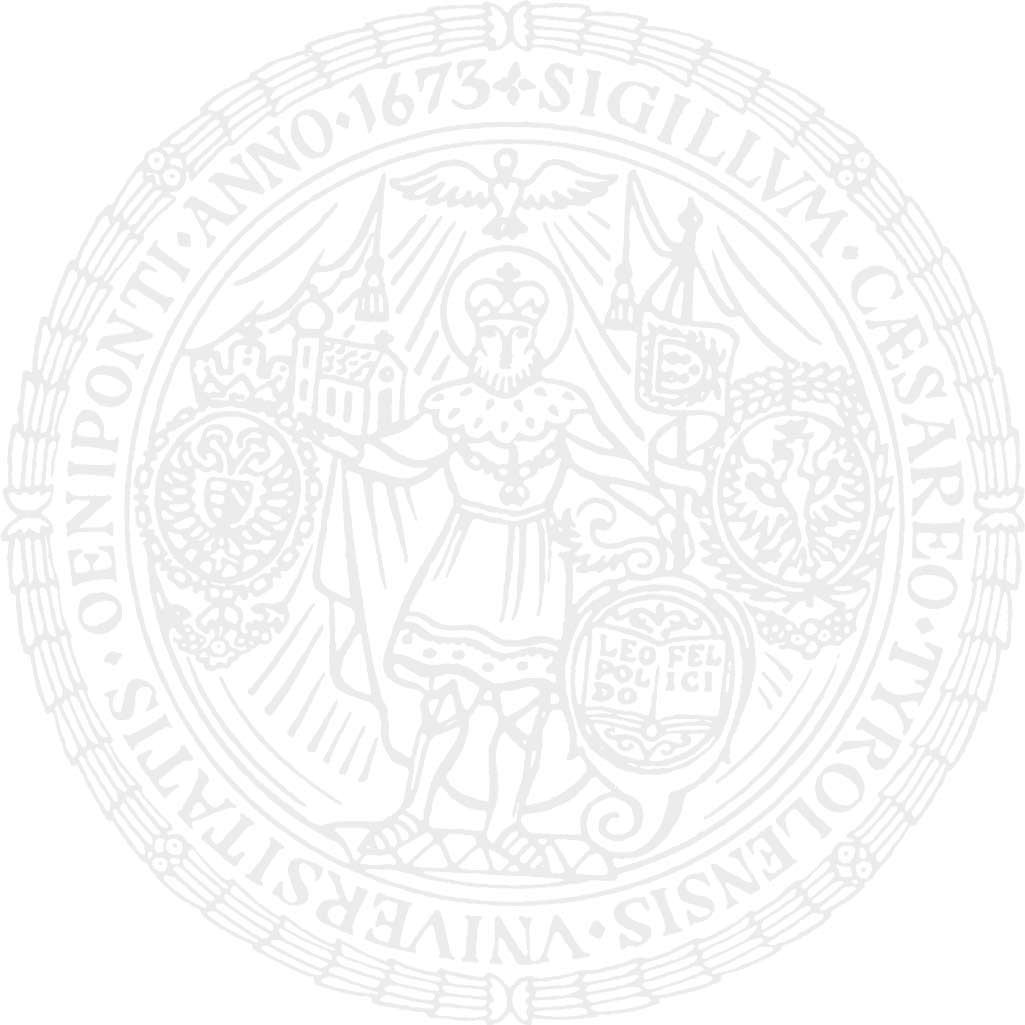 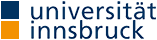 Politische Bildung und ZeitgeschichteWintersemester 2022/23Dienstag, 17:15-18:45 | HS 5 ¾ (wenn nicht anders angegeben)RingvorlesungSSc Mag. Dr. Ingrid Böhler & Assoz. Prof. MMag. Dr. Andrea Brait4. OktoberEinführung Ingrid Böhler/Andrea Brait(für angemeldete TeilnehmerInnen der LV)12. OktoberMittwoch19:00 Uhr StadtbibliothekPodiumsdiskussion „Dialogisch erinnern, Gedenken gestalten“ im Rahmen der Veranstaltungsreihe „Der Bosnien-Krieg 30 Jahre danach: Perspektiven auf ein dialogisches Erinnern“mit Elena Messner, Dennis Miskić, Ivana Marjanović, Nicola NagyModeration: Ingrid Böhler18. OktoberThomas HellmuthWahlverwandtschaft. (Subjekt-)Theoretische Grundlagen für die Synthese von Zeitgeschichte und Politischer Bildung25. OktoberThomas StornigMensch-Umwelt-Beziehungen im Fokus – von der Umweltbildung zur Nachhaltigkeit zur Politischen Bildung08. NovemberDirk LangeCitizenship-Konzepte und Politische Bildungvirtuell15. NovemberNoam ZadoffDer Nahostkonflikt als politische Projektionsfläche22. NovemberAlfred GermZeitgeschichte als Konzeptuelles Lernen29. NovemberEva PfanzelterMigration – Medien – Big Data: Diskurse in historischen Zeitungen6. DezemberHeike KröscheErinnerungskulturen und Geschichtspolitik im Spannungsfeld (zeit-)historische-politischer Bildung13. DezemberLore HayekPolitische Werbung im Wandel der Zeit10. Jänner 2023Eric Burton/Konrad KuhnDas postkoloniale Innsbruck – Potentiale für die Politische Bildung17. Jänner 2023Dirk RupnowMbembe, Rothberg, Moses: (Deutsche) Debatten über Postnazismus, Postmigration und Postkolonialismus24. Jänner 2023Marcel Amoser/Martin Haselwanter(Politische) Bildung und Soziale Bewegungen: Historische und aktuelle Beispiele